Request of authorization for making research in a foreign institutionThe doctoral student Name Surname of NNN cycle MMES/STASA curriculum asks to the PhD Course Board the authorization to spend the period from ... to ... (more than 180 days, including also previously authorized periods of research off-site) at the Institute/University in City (State) for making research activities under the supervision of Name Surname. The subject of the research during this period will be .....The doctoral student supervisor, Prof. Name Surname, supports this request.[The invitation (letter or e-mail) by the hosting institution is attached.]Date:  DD MM YYYYSignature:   Name SurnameLo/a studente/ssa di dottorato Nome Cognome del NNN ciclo, curriculum MMES/STASA chiede al Collegio del Corso l’autorizzazione a trascorrere il periodo da … a … (per più di 180 giorni, inclusivi anche di periodi di ricerca  fuori sede precedentemente autorizzati) presso Istituto/Università a Città (Stato) per svolgere delle attività di ricerca sotto la supervisione di Nome Cognome. L’oggetto della ricerca durante questo periodo sarà ….Il supervisore, Prof./Prof.ssa Nome Cognome, approva questa richiesta.[Si allega la lettera (e-mail) di invito da parte dell’istituto ospitante.]Data: GG MM AAAAFirma:   Nome CognomeUNIVERSITY OF PADOVAPhD Course in Sciences, Technologies and Measurements for Space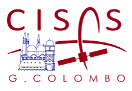 